Проект "Огород на окне" для средней группы» 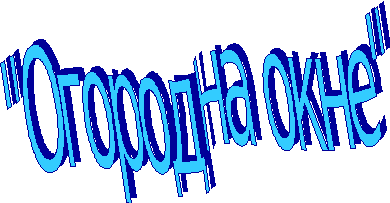 "У ворот шумит народ.Где тут зимний огород?Говорят, что там растет.Огуречная рассада.И укропчик и лучок.Смотрят все на огород,И уходят, открыв рот"И уходят, открыв рот"Цель:Обобщить и расширить знания дошкольников о том, как ухаживать за растениями в комнатных условиях; привлечь к работе проекта как можно больше детей; сделать проект сотворчеством воспитателей, детей и родителей.  Проектная идея. Создать в группе огород на подоконнике.Участники проекта:-дети -воспитатель-родителиЗадачи проекта:1.    Учить детей ухаживать за растениями в комнатных условиях.2.    Формировать у детей понятия взаимосвязи природа и люди: люди садят, выращивают и ухаживают за растениями, растения вырастают, радуют людей своей красотой, кормят своими плодами.3.    Обобщать представление детей о необходимости света, тепла, влаги почвы для роста растений.4.    Развивать познавательные и творческие способности детей.5.    Формировать осознанно-правильное отношение к природным явлениям и объектам.6.    Воспитывать бережное отношение к своему труду, и труду взрослых и детей.7.    Учить выполнять индивидуальные поручения, и коллективные задания.8.    Формировать умение договариваться с пом. воспитателя о распределении работы, ответственное отношение к порученному заданию.9.    8. Закреплять знания детей о строении луковицы,  об условиях, необходимых для роста     растения; развивать речь детей, активизировать словарь (корень, луковица, посадить, углубление, условия, стрелка).10.Воспитывать желание добиваться результата, чувство ответственности за  участие в общем деле.Работа с родителями.1.Предложить родителям помочь в организации  проведения проекта «Огород на окне» контейнеры, землю, семена для посадки2.Домашнее задание – с детьми вырастить зеленый лук у себя дома на подоконнике, составить рассказ о том, как ухаживали за луком.Ожидаемые результаты.1. Дети научатся ухаживать за растениями и познакомятся с условиями их содержания, будут учиться подмечать красоту растительного мира.2.У детей сформируются знания о росте растений в комнатных условиях.Способы оценки. Опыты, наблюдения, беседы.Реализация проекта«Огород на окне»(СРЕДНЯЯ ГРУППА)          В повседневной жизни детей я обратила внимание на то, что дети не все и не всегда с желанием выполняют поручения или дежурят в природном уголке. Многие дети полив цветы, не хотят убирать за собой лейки, не протирают цветы. На вопрос «Почему вы не доводите начатое дело до конца?» - отвечали «Уже протирали», «Я не люблю ухаживать за цветами», «Можно завтра до поливаю»На вопрос воспитателя: - Нужны ли нам растения, и приносят- ли они пользу?Одни дети ответили: Что растения должны расти на улице. Другая часть детей сказали, что растения красивые, но от них пользы мало.План реализации проекта.1.    Сбор художественной литературы: стихи, загадки, пословицы, поговорки, рассказы, сказки про овощи, экологические сказки. Воспитатели группы, первая неделя ноября.2.    Приобретение необходимого оборудования (контейнеры, земля,  семена).Родительский комитет.3.   Разбивка огорода на подоконнике. Дети, воспитатели.Исследовательский этап              Рассматривание семян (укропа, огурцов), посадка семян и рассады. Дети, воспитатели  группы, 1.    Занятия с детьми: «В мире растений», «Все начинается с семечка», «Посев семян», «Первые всходы». Воспитатели группы12.    Проведение дидактических игр «Узнай на ощупь», «Узнай на вкус», «От какого овоща эта часть?» и др. Воспитатели группы. 4.    Разучивание с детьми стихов, загадок, поговорок о растениях. Воспитатели группы. 5.    Рассматривание иллюстраций, картин с изображением овощей (сравнить их по цвету, форме ,размеру, вкусу). Воспитатели группы. 6.    Беседы о том, как выращивают овощи на огороде. Воспитатели группы. В течении всего проекта  Заключительный этап (2 недели)1.    Подведение итогов реализации проекта. Дети, воспитатели группы, родители.2.    Оформление выставки рисунков детей «От семечки к ростку». Дети, воспитатели группы. 3.    Проведение конкурса «Угадай название овоща». Воспитатели группы. Практическая частьВ группе мини-центра разбивка огорода на подоконнике. Вначале они приготовили лоточки, наполнили их землей. Рассмотрели семена, обратили внимания, что не все семена одинаковые, чеснок вообще высаживают  зубчиками, которые используются в пищу, а вот семена огурцов смогут склевать птицы.После посадки семян в землю важно полить землю водой, что бы семена «проснулись», и начали прорастать.Воспитатель предложила подумать: похож  наш подоконник на огород? И чего для этого не хватает. Вмести с детьми, подоконник оформили атрибутами и игрушками  соответствующей тематике.Что мы знаем о растенияхЧто можем и хотим узнатьКак мы это узнаем- Растения растут в земле;- Растения бывают разные: цветы, деревья, трава, кусты;-У растений есть листья, цветы;-Растения на улице растут только летом;-На даче выращиваем летом овощи;-В помещении растения растут всегда;-Из овощей варят суп, делаю салат;-Папа дарит цветы на праздники,-Зимой в банках приносят огурцы, они маринованные;-Лес – это много разных растений.- Как растут растения?-Чем подкармливать растения?-Зачем подкармливают?-Где растут растения?-Какие бываю растения?-Какую пользу приносят растения?-Как правильно ухаживать за растениями?-Откуда берутся семена?-Какие растения используются при приготовлении блюд?- Из чего состоят растения?-Что особенно важно для жизни растений?-Прочитать книжки о растениях;-Побеседовать о пользе растений, и как за ними ухаживать;-Рассмотреть иллюстрации с изображением растений;-Нарисовать картины с изображением растении;-Понаблюдать за приготовлением блюд из овощей и расспросить маму или бабушку, как и где  правильно использовать овощи;-Обратить внимание на прогулке какие растения растут на участке.